О внесении изменений в постановление администрации Арсеньевского городского округа от 25 марта 2019 года № 195-па «Об утверждении схемы размещения нестационарных объектов по оказанию платных услуг на территории Арсеньевского городского округа» В целях создания условий для упорядочения размещения и функционирования нестационарных объектов по оказанию платных услуг на территории Арсеньевского городского округа, руководствуясь Федеральным законом от 06 октября 2003 года               № 131-ФЗ «Об общих принципах организации местного самоуправления в Российской Федерации», Уставом Арсеньевского городского округа, администрация Арсеньевского городского округаПОСТАНОВЛЯЕТ:1. Внести в схему размещения нестационарных торговых объектов по оказанию платных услуг на территории Арсеньевского городского округа, утвержденную постановлением администрации Арсеньевского городского округа от 25 марта 2019 года № 195-па (в редакции постановлений администрации городского округа от             25 февраля 2020 года № 105-па, от 20 февраля 2021 года № 84-па, от 20 апреля 2021 года № 197-па, от 24 августа 2021 года № 441-па, от 01 марта 2022 года № 115-па, от 15 апреля 2022 года   № 201-па, от 11 июля 2022 года № 407-па, от 23 августа 2022 года № 490-па) изменения, дополнив Схему размещения нестационарных объектов по оказанию платных услуг на территории Арсеньевского городского округа пунктом 43 следующего содержания:«                                                                                                                                                                                 ».                                                                                                                                                                                                                                                                                                                                                                                                                                                                                                          2.  Организационному управлению администрации Арсеньевского городского округа обеспечить опубликование и размещение на официальном сайте администрации Арсеньевского городского округа настоящего постановления.Глава городского округа                                                                                    В.С. Пивень          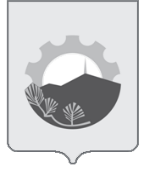 АДМИНИСТРАЦИЯ АРСЕНЬЕВСКОГО ГОРОДСКОГО ОКРУГА П О С Т А Н О В Л Е Н И Е13 октября 2022 г.г.Арсеньев№589-па43.ул. Жуковского, парк «Восток»,между ротондой и веревочным парком активного отдыха «Актив-парк»площадка для проката   5 летзарядная станция электро-самокатовпо заявле-ниюсогласно методи-ке расчетаНаприенко Владимир АндреевичИНН250105314820занято